1.4	to consider, in accordance with Resolution 247 (WRC-19), the use of high-altitude platform stations as IMT base stations (HIBS) in the mobile service in certain frequency bands below 2.7 GHz already identified for IMT, on a global or regional level; IntroductionThis document presents the APT Common Proposals for WRC-23 agenda item 1.4. ProposalIssue A (694-960 MHz)•	APT Members have not developed an ACP in this frequency band.Issues B and C (1 710-1 885 MHz, 1 885-1 980 MHz, 2 010-2 025 MHz and 2 110-2 170 MHz)•	APT Members support the use of HIBS in the frequency bands 1 710-1 885 MHz, 1 885-1 980 MHz, 2 010-2 025 MHz and 2 110-2 170 MHz, or portions thereof, globally through Methods B3 and C3 with the modification of Resolution 221. •	In addition, APT Members have the following views on Examples under the respective conditions in Resolution 221 (Rev.WRC-23) contained in the CPM Report. Issue D (2 500-2 690 MHz)•	APT Members support the use of HIBS in the frequency band 2 500-2 690 MHz, or portions thereof, globally through Method D3 with a new WRC Resolution. •	In addition, APT Members have the following views on examples under the respective conditions in Resolution [B14-HIBS 2 500-2 690 MHz] (WRC-23) contained in the CPM Report.ARTICLE 5Frequency allocationsSection IV – Table of Frequency Allocations
(See No. 2.1)

MOD	ACP/62A4/1#14421 710-2 170 MHzReasons:	It is proposed that the use of high-altitude platform stations as IMT base stations (HIBS) in the mobile service in the frequency bands 1 710-1 885 MHz, 1 885-1 980 MHz, 2 010-2 025 MHz and 2 110-2 170 MHz, on a global level, based on Methods B3 and C3 in the CPM Report.MOD	ACP/62A4/2#14305.388A	he bands -1 980 MHz, 2 010-2 025 MHz and 2 110-2 170 MHz and the bands -1 980 MHz and 2 110-2 160 MHz  use by high altitude platform stations as  International Mobile Telecommunications (IMT) does not preclude the use of these bands by any  the services to which they are allocated and does not establish priority in the Radio Regulations.     (WRC-)Reasons:	It is proposed that the use of high-altitude platform stations as IMT base stations (HIBS) in the mobile service in the frequency bands 1 710-1 885 MHz, 1 885-1 980 MHz, 2 010-2 025 MHz and 2 110-2 170 MHz, on a global level, based on Methods B3 and C3 in the CPM Report.MOD	ACP/62A4/3#14512 170-2 520 MHzReasons:	It is proposed that the use of high-altitude platform stations as IMT base stations (HIBS) in the mobile service in the frequency band 2 500-2 690 MHz, on a global level, based on Method D3 in the CPM Report.MOD	ACP/62A4/4#14522 520-2 700 MHzReasons:	It is proposed that the use of high-altitude platform stations as IMT base stations (HIBS) in the mobile service in the frequency band 2 500-2 690 MHz, on a global level, based on Method D3 in the CPM Report.ADD	ACP/62A4/5#14535.M14	The frequency band 2 500-2 690 MHz in Regions 1 and 2, and the frequency band 2 500-2 655 MHz in Region 3 are identified for use by high-altitude platform stations as International Mobile Telecommunications (IMT) base stations (HIBS). This identification does not preclude the use of these frequency bands by any application of the services to which it is allocated and does not establish priority in the Radio Regulations. Resolution [ACP-B14-HIBS 2 500-2 690 MHz] shall apply. Such use of HIBS in the frequency bands 2 500-2 510 MHz in Regions 1 and 2, and 2 500-2 535 MHz in Region 3 is limited to reception by HIBS. HIBS shall not claim protection from existing primary services. The notifying administration of HIBS at the time of submission of the Appendix 4 information shall send an objective, measurable and enforceable commitment undertaking that in case unacceptable interference is caused it shall immediately reduce the interference to the acceptable level or cease the emission.     (WRC-23)Reasons:	It is proposed that the use of high-altitude platform stations as IMT base stations (HIBS) in the mobile service in the frequency band 2 500-2 690 MHz, on a global level, based on Method D3 in the CPM Report.ARTICLE 11Notification and recording of frequency 
assignments1, 2, 3, 4, 5, 6, 7    (WRC-19)Section I − NotificationMOD	ACP/62A4/6#146011.26A		Notices relating to assignments for high altitude platform stations as base stations in the bands identified in 5.388A shall reach the Bureau not earlier than three years before the assignments are brought into use.     (WRC-)Reasons:	It is proposed that the use of high-altitude platform stations as IMT base stations (HIBS) in the mobile service in the frequency bands 1 710-1 885 MHz, 1 885-1 980 MHz, 2 010-2 025 MHz, 2 110-2 170 MHz and 2 500-2 690 MHz, on a global level, based on Methods B3, C3 and D3 in the CPM Report.MOD	ACP/62A4/7#1436RESOLUTION 221 (Rev.WRC-)Use of high altitude platform stations  in the bands-1 980 MHz, 2 010-2 025 MHz and 2 110-2 170 MHz The World Radiocommunication Conference (),consideringc)	that  offer a new means of providing IMT services with minimal network infrastructure as they are capable of providing service to a large footprint together with a dense coverage;d)	that the use of  is optional for administrations, and that such use should not have any priority over other terrestrial IMT use;)	that ITU-R has addressed sharing between  and existing systems in the bands -2 025 MHz and 2 110-2 200 MHz;resolves	that administrations wishing to implement  shall comply with the following:Reasons:	It is proposed that the use of high-altitude platform stations as IMT base stations (HIBS) in the mobile service in the frequency bands 1 710-1 885 MHz, 1 885-1 980 MHz, 2 010-2 025 MHz and 2 110-2 170 MHz, on a global level, based on Methods B3 and C3 in the CPM Report.ADD	ACP/62A4/8#1459Draft New Resolution [ACP-B14-HIBS-2 500-2 690 MHz] (WRC-23)Use of high-altitude platform stations as International Mobile Telecommunications base stations (HIBS) in the frequency 
band 2 500-2 690 MHz, or portions thereofThe World Radiocommunication Conference (Dubai, 2023),consideringa)	that there is growing demand for access to mobile broadband, requiring more flexibility in the approaches to expand the capacity and coverage provided by International Mobile Telecommunications (IMT) systems;b)	that high-altitude platform stations as IMT base stations (HIBS) would be used as part of terrestrial IMT networks, and may use the same frequency bands as ground-based IMT base stations in order to provide mobile-broadband connectivity to underserved communities, and in rural and remote areas;c)	that HIBS would offer a new means of providing IMT services with minimal network infrastructure as they are capable of providing service to a large footprint together with a dense coverage;d)	that the use of HIBS is optional for administrations, and that such use should not have any priority over other terrestrial IMT use;e)	that the IMT mobile station to be served, whether by HIBS or ground-based IMT base stations, is the same, and currently supports a variety of the frequency bands identified for IMT;f)	that, under certain deployment scenarios, HIBS could operate at an altitude down to 18 km;g)	that some sensitivity studies have shown that the difference of interference from HIBS at altitudes between 18 km and 20 km would be negligible;h)	that the ITU Radiocommunication Sector (ITU-R) has addressed sharing and compatibility between HIBS and existing systems of primary allocated services, and adjacent services in the frequency band 2 500-2 690 MHz;i)	that spectrum needs, usage and deployment scenarios, and typical technical and operational characteristics for HIBS are provided in the WDPDN Report ITU-R M.[HIBS-CHARACTERISTICS];j)	that the frequency band 2 690-2 700 MHz is allocated to the Earth exploration-satellite service (EESS) (passive), the space research service (SRS) (passive) and the radio astronomy service (RAS), and that No. 5.340 applies in this frequency band;k)	that, in Regions 1 and 2, the use of the frequency band 2 500-2 510 MHz is limited to reception by HIBS, in accordance with No. 5.L14, recognizinga)	that a high-altitude platform station (HAPS) is defined in No. 1.66A as a station located on an object at an altitude of 20 to 50 km and at a specified, nominal, fixed point relative to the Earth;b)	that, in Regions 1 and 2, the frequency band 2 500-2 690 MHz (2 500-2 510 MHz is limited to reception by HIBS in Regions 1 and 2), and in Region 3, the frequency band 2 500-2 655 MHz (2 500-2 535 MHz is limited to reception by HIBS in Region 3) are included in No. 5.L14 for the use of HIBS;c)	that the frequency band 2 500-2 690 MHz, or parts thereof, is identified for IMT in accordance with No. 5.384A;d)	that this frequency band is allocated to the fixed and mobile services on a co-primary basis;e)	that, in the frequency band 2 700-2 900 MHz, ground-based meteorological radar stations under the radiolocation service are authorized to operate on a basis of equality with stations of the aeronautical radionavigation service per No. 5.423,resolves1	that administrations wishing to implement HIBS shall comply with the following:1.1	for the purpose of protecting IMT mobile stations in the territory of other administrations in the frequency band 2 500-2 690 MHz, the power flux-density (pfd) level per a single HIBS station produced at the surface of the Earth in the territory of other administrations shall not exceed the following limit, unless explicit agreement of the affected administration is provided:	−109	dB(W/(m2 · MHz))	for	0°	<   90°where θ is the angle of arrival of the incident wave above the horizontal plane, in degrees;1.2	for the purpose of protecting IMT base stations in the territory of other administrations in the frequency band 2 500-2 690 MHz, the power flux-density (pfd) level per a single HIBS station produced at the surface of the Earth in the territory of other administrations shall not exceed the following limit, unless explicit agreement of the affected administration is provided:	−131 + 0.21 ()2	dB(W/(m2 · MHz))	for	0	   8.3	−116.8 + 0.08 ()	dB(W/(m2 · MHz))	for	8.3	<   90where θ is the angle of arrival of the incident wave above the horizontal plane, in degrees;1.3	for the purpose of protecting fixed-service systems in the territory of other administrations in the frequency band 2 500-2 690 MHz, the power flux-density (pfd) level per a single HIBS station produced at the surface of the Earth in the territory of other administrations shall not exceed the following limits, unless explicit agreement of the affected administration is provided:	−135	dB(W/(m2 · MHz))	for	0°	<   20°	−135 + 0.7 ( − 20)	dB(W/(m2 · MHz))	for	20	<   47	−116	dB(W/(m2 · MHz))	for	47	<   901.4	for the purpose of protecting the broadcasting-satellite services in the territory of other administrations in the frequency band 2 520-2 630 MHz, the power flux-density (pfd) level per HIBS produced at the surface of the Earth in the territory of other administrations shall not exceed the following limit, unless explicit agreement of the affected administration is provided:	−130.5	dB(W/(m2 · MHz))	for	0°	<   20°	−139.8	dB(W/(m2 · MHz))	for	20	<  < 90where θ is the angle of arrival of the incident wave above the horizontal plane, in degrees;1.4.1	in addition, in Regions 1 and 3, in the frequency band 2 520-2 690 MHz, the use of HIBS shall not cause unacceptable interference nor claim protection from the broadcasting-satellite service operating in Region 3; upon receipt of a report of unacceptable interference, the notifying administration of HIBS shall immediately eliminate or reduce interference to an acceptable level;1.4.2	for the implementation of resolves 1.4 above: a)	the notifying administrations of HIBS at the time of submission of Appendix 4 information to the Radiocommunication Bureau (BR) shall also submit an objective, measurable and enforceable commitment that, in case of causing unacceptable interference, it shall immediately cease emission or reduce the interference to an acceptable level;b)	as for enforceability referred to in this resolves, should the interference not be ceased or reduced to acceptable level, the assignments in question shall be submitted by the administration to the Bureau and the Bureau shall send a reminder to that administration requesting to comply with the requirements referred to in the commitment;c)	should the interference persist, 30 days after the dispatch date of the above-mentioned reminder, the Bureau shall submit the case to the subsequent meeting of the Radio Regulations Board to review for necessary action, as appropriate;1.5	for the purpose of protecting aeronautical-radionavigation service systems in the territory of other administrations in the frequency band 2 700-2 900 MHz, the power flux-density (pfd) level from a single HIBS station operating in the frequency band 2 500-2 690 MHz produced at the surface of the Earth in the territory of other administrations shall not exceed the following unwanted emissions limit, unless explicit agreement of the affected administration is provided:	−156.2	dB(W/(m2 · MHz)) 	for			  7°	−163 + 15 · log10 ( − 4)	dB(W/(m2 · MHz))	for	7	<	 < 30.5	−141 + 2.7 · log10 ( − 4)	dB(W/(m2 · MHz))	for			 = 30.5	−157 + 14 · log10 ( − 4)	dB(W/(m2 · MHz))	for	30.5	<	  40.5	−101.5	dB(W/(m2 · MHz))	for			  40.5where θ is the angle of arrival of the incident wave above the horizontal plane, in degrees;1.6	for the purpose of protecting radiolocation service systems in the territory of other administrations, in particular those systems operating in accordance with No. 5.423, in the frequency band 2 700-2 900 MHz, the power flux-density (pfd) level from a single HIBS station operating in the frequency band 2 500-2 690 MHz produced at the surface of the Earth in the territory of other administrations shall not exceed the following unwanted emissions limit, unless explicit agreement of the affected administration is provided:	−165.6	dB(W/(m2 · MHz)) 	for			  37°	−165.6 + 5.5 ( − 37)	dB(W/(m2 · MHz))	for	 37	<  < 45	−121.6 + ( − 45) / 3	dB(W/(m2 · MHz))	for	 45	<   90where θ is the angle of arrival of the incident wave above the horizontal plane, in degrees;1.7	for the purpose of protecting radio astronomy service stations in the frequency band 2 690-2 700 MHz, the power flux-density (pfd) level of a single HIBS station operating in the frequency band 2 500-2 690 MHz produced at any radio astronomy observatory site shall not exceed the following unwanted emissions limit, unless explicit agreement of the affected administration is provided:	−177	dB(W/(m2 · 10 MHz))1.8	that resolves 1.7 applies at any radio astronomy station that was in operation prior to XX November 2023 and has been notified to the Radiocommunication Bureau (BR) in the frequency band 2 690-2 700 MHz before XX May 2024, or at any radio astronomy station that was notified before the date of receipt of the complete Appendix 4 information for notification, for the HIBS system to which resolves 1.7 applies; radio astronomy stations notified after this date need to seek an agreement with administrations that have notified HIBS;1.9	for the purpose of protecting MSS (space-to-Earth) and RDSS (space-to-Earth) in the frequency band 2 483.5-2 500 MHz, the use of HIBS platform in the frequency band 2 500-2 690 MHz shall comply with an unwanted emission limit of −30 dBm/MHz in the frequency band 2 483.5-2 500 MHz;1.10	for the purpose of protecting MSS (Earth-to-space) in the frequency band 2 655-2 690 MHz in Region 3, the notifying administrations of HIBS shall ensure an enforceable commitment that, in case of causing unacceptable interference, it undertakes to immediately cease emission or reduce the interference to an acceptable level;2	that administrations intending to implement HIBS system shall notify, in accordance with Article 11, the frequency assignments to transmitting and receiving HIBS stations by submitting all mandatory elements of Appendix 4 to the Radiocommunication Bureau for the examination of compliance with the conditions specified in the resolves above,resolves further1	that administrations intending to operate HIBS below 20 km shall send a commitment to Appendix 4 information submitted to the Radiocommunication Bureau indicating that they will operate in accordance with No. 4.4, taking into account the RRB Report to WRC-23 under Resolution 80 (Rev.WRC-07);2	that the compliance with this Resolution does in no way whatsoever release the notifying administration(s) from its obligation not to cause unacceptable interference nor claim protection from the incumbent services as indicated in the Resolution,invites administrationsto adopt appropriate frequency arrangements for HIBS in order to consider the benefits of harmonized utilization of the spectrum for HIBS and protection of existing services and systems operating on a primary basis taking into account the resolves above and the relevant ITU-R Recommendations and Reports,instructs the Director of the Radiocommunication Bureauto take all necessary measures to implement this Resolution.Reasons:	It is proposed that the use of high-altitude platform stations as IMT base stations (HIBS) in the mobile service in the frequency band 2 500-2 690 MHz, on a global level, based on Method D3 in the CPM Report.SUP	ACP/62A4/9#1462RESOLUTION 247 (WRC-19)Facilitating mobile connectivity in certain frequency bands below 2.7 GHz 
using high-altitude platform stations as International Mobile Telecommunications base stationsReasons:	No longer necessary after WRC-23.______________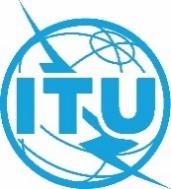 World Radiocommunication Conference (WRC-23)
Dubai, 20 November - 15 December 2023World Radiocommunication Conference (WRC-23)
Dubai, 20 November - 15 December 2023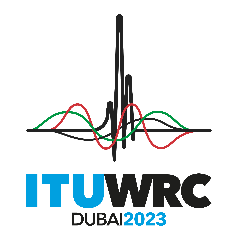 PLENARY MEETINGPLENARY MEETINGAddendum 4 to
Document 62-EAddendum 4 to
Document 62-E26 September 202326 September 2023Original: EnglishOriginal: EnglishAsia-Pacific Telecommunity Common ProposalsAsia-Pacific Telecommunity Common ProposalsAsia-Pacific Telecommunity Common ProposalsAsia-Pacific Telecommunity Common ProposalsPROPOSALS FOR THE WORK OF THE CONFERENCEPROPOSALS FOR THE WORK OF THE CONFERENCEPROPOSALS FOR THE WORK OF THE CONFERENCEPROPOSALS FOR THE WORK OF THE CONFERENCEAgenda item 1.4Agenda item 1.4Agenda item 1.4Agenda item 1.4ProvisionsSupported Exampleresolves 1.2 and 1.3Protection measures for IMT in the frequency bands 1 710-1 980 MHz, 2 010-2 025 MHz and 2 110-2 170 MHzExample 1resolves 1.5Protection measures for the fixed service in the adjacent frequency band 2 010-2 100 MHzExample 1resolves 1.6Protection measures for the fixed service in the frequency bands 1 710-1 980 MHz, 2 010-2 025 MHz and 2 110-2 170 MHzExample resolves 1.7 and 1.8Protection measures for the aeronautical mobile service in the frequency band 1 780-1850 MHzExample 3ProvisionsSupported Exampleresolves 1.1 and 1.2Protection measures for IMT in the frequency band 2 500-2 690 MHzExample 1resolves 1.3Protection measures for the fixed service in the frequency band 2 500-2 690 MHzExample 1resolves 1.4Protection measures for the broadcasting satellite service in the frequency band 2 520-2630 MHzExample 2 with some modificationsresolves 1.6Protection measures for the radiolocation service systems operating in accordance with No. 5.423, in the frequency band 2 700-2 900 MHzExample 1resolves 1.7 and 1.8Protection measures for the radio astronomy service operating in the frequency band 2 690-2 700 MHzExample 1resolves 1.9Protection measures for the radiodetermination satellite service (s-to-E) and the mobile satellite service (s-to-E) in the adjacent frequency band 2 483.5-2 500 MHzExample 2Allocation to servicesAllocation to servicesAllocation to servicesRegion 1Region 2Region 31 710-1 930	FIXED				MOBILE  5.384A  5.388A  5.388B				5.149  5.341  5.385  5.386  5.387  5.3881 710-1 930	FIXED				MOBILE  5.384A  5.388A  5.388B				5.149  5.341  5.385  5.386  5.387  5.3881 710-1 930	FIXED				MOBILE  5.384A  5.388A  5.388B				5.149  5.341  5.385  5.386  5.387  5.3881 930-1 970FIXEDMOBILE  5.388A  5.388B1 930-1 970FIXEDMOBILE  5.388A  5.388BMobile-satellite (Earth-to-space)1 930-1 970FIXEDMOBILE  5.388A  5.388B5.3885.3885.3881 970-1 980	FIXED				MOBILE  5.388A  5.388B				5.3881 970-1 980	FIXED				MOBILE  5.388A  5.388B				5.3881 970-1 980	FIXED				MOBILE  5.388A  5.388B				5.3881 980-2 010	FIXED				MOBILE				MOBILE-SATELLITE (Earth-to-space)  5.351A				5.388  5.389A  5.389B  5.389F1 980-2 010	FIXED				MOBILE				MOBILE-SATELLITE (Earth-to-space)  5.351A				5.388  5.389A  5.389B  5.389F1 980-2 010	FIXED				MOBILE				MOBILE-SATELLITE (Earth-to-space)  5.351A				5.388  5.389A  5.389B  5.389F2 010-2 025FIXEDMOBILE  5.388A  5.388B2 010-2 025FIXEDMOBILEMOBILE-SATELLITE
(Earth-to-space)2 010-2 025FIXEDMOBILE  5.388A  5.388B
5.388
5.388  5.389C  5.389E
5.3882 025-2 110	SPACE OPERATION (Earth-to-space) (space-to-space)				EARTH EXPLORATION-SATELLITE (Earth-to-space) (space-to-space)				FIXED				MOBILE  5.391				SPACE RESEARCH (Earth-to-space) (space-to-space)				5.3922 025-2 110	SPACE OPERATION (Earth-to-space) (space-to-space)				EARTH EXPLORATION-SATELLITE (Earth-to-space) (space-to-space)				FIXED				MOBILE  5.391				SPACE RESEARCH (Earth-to-space) (space-to-space)				5.3922 025-2 110	SPACE OPERATION (Earth-to-space) (space-to-space)				EARTH EXPLORATION-SATELLITE (Earth-to-space) (space-to-space)				FIXED				MOBILE  5.391				SPACE RESEARCH (Earth-to-space) (space-to-space)				5.3922 110-2 120	FIXED				MOBILE  5.388A  5.388B				SPACE RESEARCH (deep space) (Earth-to-space)				5.3882 110-2 120	FIXED				MOBILE  5.388A  5.388B				SPACE RESEARCH (deep space) (Earth-to-space)				5.3882 110-2 120	FIXED				MOBILE  5.388A  5.388B				SPACE RESEARCH (deep space) (Earth-to-space)				5.3882 120-2 160FIXEDMOBILE  5.388A  5.388B2 120-2 160FIXEDMOBILE  5.388A  5.388BMobile-satellite (space-to-Earth)2 120-2 160FIXEDMOBILE  5.388A  5.388B5.3885.3885.3882 160-2 170FIXEDMOBILE  5.388A  5.388B2 160-2 170FIXEDMOBILEMOBILE-SATELLITE
(space-to-Earth)2 160-2 170FIXEDMOBILE  5.388A  5.388B
5.388
5.388  5.389C  5.389E
5.388Allocation to servicesAllocation to servicesAllocation to servicesRegion 1Region 2Region 32 500-2 520FIXED  5.410MOBILE except aeronautical mobile  5.384A2 500-2 520FIXED  5.410FIXED-SATELLITE (space-to-Earth)  5.415MOBILE except aeronautical mobile  5.384A2 500-2 520FIXED  5.410FIXED-SATELLITE (space-to-Earth)  5.415MOBILE except aeronautical mobile  5.384AMOBILE-SATELLITE (space-to-Earth)  5.351A  5.407  5.414 5.414A5.4125.404  5.415AAllocation to servicesAllocation to servicesAllocation to servicesRegion 1Region 2Region 32 520-2 655FIXED  5.410MOBILE except aeronautical
mobile  5.384ABROADCASTING-SATELLITE
5.413  5.4162 520-2 655FIXED  5.410FIXED-SATELLITE
(space-to-Earth)  5.415MOBILE except aeronautical
mobile  5.384ABROADCASTING-SATELLITE
5.413  5.4162 520-2 535FIXED  5.410FIXED-SATELLITE
(space-to-Earth)  5.415MOBILE except aeronautical
mobile  5.384ABROADCASTING-SATELLITE
5.413  5.4165.403  5.414A  5.415A2 535-2 655FIXED  5.410MOBILE except aeronautical
mobile  5.384ABROADCASTING-SATELLITE
5.413  5.416
5.339  5.412  5.418B  5.418C
5.339  5.418B  5.418C5.339  5.418  5.418A  5.418B  5.418C2 655-2 670FIXED  5.410MOBILE except aeronautical
mobile  5.384ABROADCASTING-SATELLITE
5.208B  5.413  5.416Earth exploration-satellite
(passive)Radio astronomySpace research (passive)2 655-2 670FIXED  5.410FIXED-SATELLITE
(Earth-to-space)
(space-to-Earth)  5.415MOBILE except aeronautical
mobile  5.384ABROADCASTING-SATELLITE
5.413  5.416Earth exploration-satellite
(passive)Radio astronomySpace research (passive)2 655-2 670FIXED  5.410FIXED-SATELLITE
(Earth-to-space)  5.415MOBILE except aeronautical
mobile  5.384ABROADCASTING-SATELLITE  5.208B  5.413  5.416  Earth exploration-satellite
(passive)Radio astronomySpace research (passive)5.149  5.4125.149  5.208B5.149  5.4202 670-2 690FIXED  5.410MOBILE except aeronautical mobile  5.384AEarth exploration-satellite
(passive)Radio astronomySpace research (passive)2 670-2 690FIXED  5.410FIXED-SATELLITE
(Earth-to-space)
(space-to-Earth)  5.208B  5.415MOBILE except aeronautical
mobile  5.384AEarth exploration-satellite
(passive)Radio astronomySpace research (passive)2 670-2 690FIXED  5.410FIXED-SATELLITE
(Earth-to-space)  5.415MOBILE except aeronautical
mobile  5.384AMOBILE-SATELLITE
(Earth-to-space)  5.351A  5.419Earth exploration-satellite
(passive)Radio astronomySpace research (passive)5.149  5.4125.1495.1492 690-2 700	EARTH EXPLORATION-SATELLITE (passive)				RADIO ASTRONOMY				SPACE RESEARCH (passive)				5.340  5.4222 690-2 700	EARTH EXPLORATION-SATELLITE (passive)				RADIO ASTRONOMY				SPACE RESEARCH (passive)				5.340  5.4222 690-2 700	EARTH EXPLORATION-SATELLITE (passive)				RADIO ASTRONOMY				SPACE RESEARCH (passive)				5.340  5.422